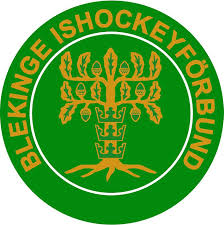 Blekinge IshockeyförbundPacklista inför April cupenHockey utrustningSlipade skridskorExtra klubbor  2-3 stSkridsko skyddFys kläder för utomhus samt joggingskorMediciner ( läkarintyg vid vissa läkemedel )Hygien artiklarKläder , ombyteRätt inställning och attitydMadrass (ej dubbel)Sovsaker